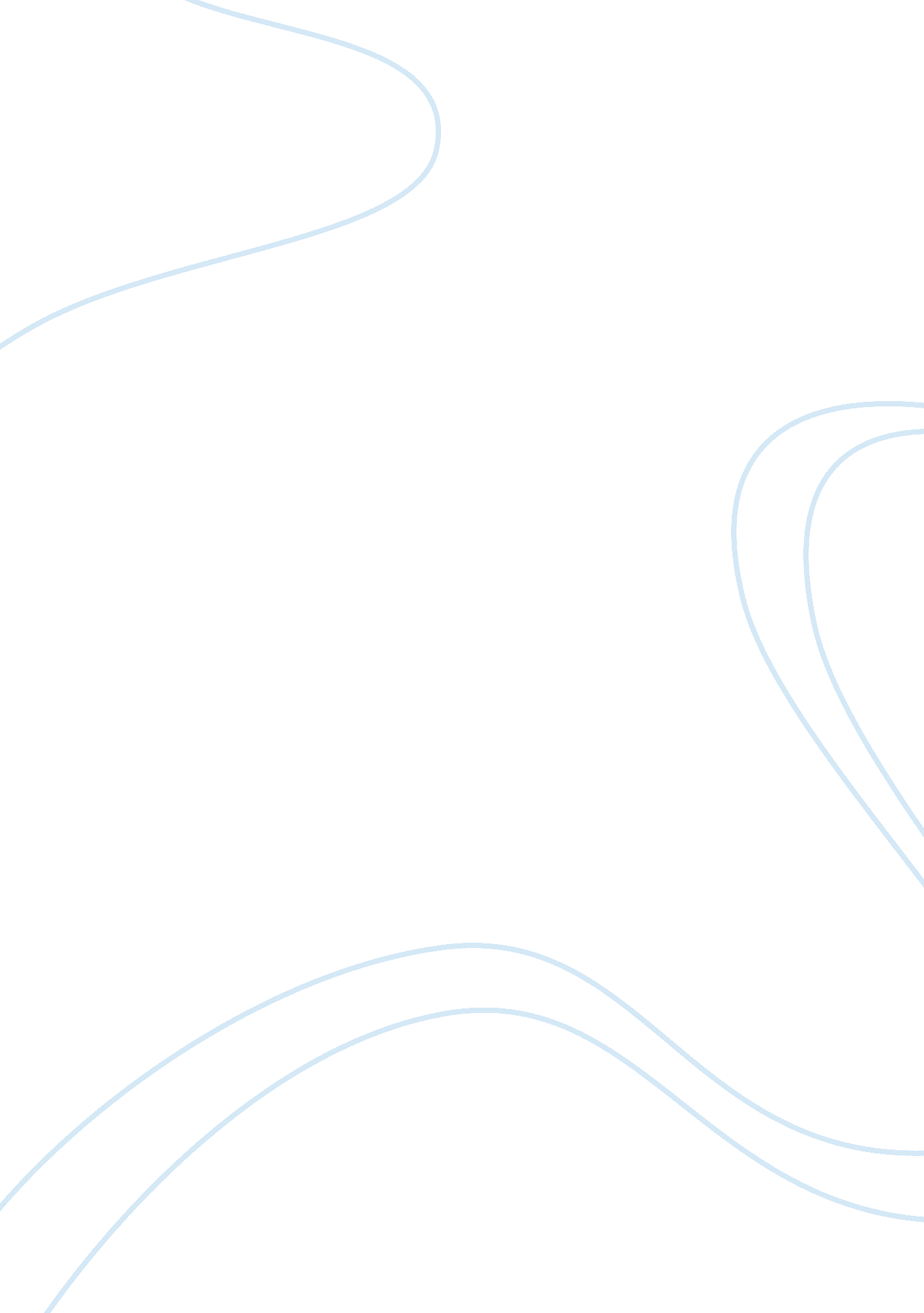 Barriers to communication argumentative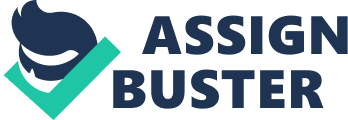 Most people would agree that communication between two individuals should be simple. It’s important to remember that there are differences between talking and communicating. When you communicate, you are successful in getting your point across to the person you’re talking to. When we talk, we tend to erect barriers that hinder our ability to communicate. There are seven of these types of barriers to effective communication. There exist many barriers to communication and these may occur at any stage in the communication process. Barriers may lead to your message becoming distorted and you therefore risk wasting both time and money by causing confusion and misunderstanding. Effective communication involves overcoming these barriers and conveying a clear and concise message. Some common barriers to effective communication include: The use of jargon, over-complicated or unfamiliar terms. Emotional barriers and taboos. Lack of attention, interest, distractions, or irrelevance to the receiver. Differences in perception and viewpoint. Physical disabilities such as hearing problems or speech difficulties. Physical barriers to non-verbal communication. Language differences and the difficulty in understanding unfamiliar accents. Expectations and prejudices which may lead to false assumptions or stereotyping. People often hear what they expect to hear rather than what is actually said and jump to incorrect conclusions. Cultural differences. The norms of social interaction vary greatly in different cultures, as do the way in which emotions are expressed. For example, the concept of personal space varies between cultures and between different social settings. A Categorisation of Barriers to Communication 1. Physical barriers are easy to spot – doors that are closed, walls that are erected, and distance between people all work against the goal of effective communication. While most agree that people need their own personal areas in the workplace, setting up an office to remove physical barriers is the first step towards opening communication. Many professionals who work in industries that thrive on collaborative communication, such as architecture, purposefully design their workspaces around an “ open office” plan. This layout eschews cubicles in favor of desks grouped around a central meeting space. While each individual has their own dedicated work space, there are no visible barriers to prevent collaboration with their co-workers. This encourages greater openness and frequently creates closer working bonds. poor or outdated equipment, particularly the failure of management to introduce new technology, may also cause problems. Staff shortages are another factor which frequently causes communication difficulties for an organisation. Whilst distractions like background noise, poor lighting or an environment which is too hot or cold can all affect people’s morale and concentration, which in turn interfere with effective communication. 2. Perceptual barriers, in contrast, are internal. If you go into a situation thinking that the person you are talking to isn’t going to understand or be interested in what you have to say, you may end up subconsciously sabotaging your effort to make your point. You will employ language that is sarcastic, dismissive, or even obtuse, thereby alienating your conversational partner. Think of movie scenarios in which someone yells clipped phrases at a person they believe is deaf. The person yelling ends up looking ridiculous while failing to communicate anything of substance. 3. Emotional barriers can be tough to overcome, but are important to put aside to engage in conversations. We are often taught to fear the words coming out of our own mouths, as in the phrase “ anything you say can and will be used against you.” Overcoming this fear is difficult, but necessary. The trick is to have full confidence in what you are saying and your qualifications in saying it. People often pick up on insecurity. By believing in yourself and what you have to say, you will be able to communicate clearly without becoming overly involved in your emotions. 4. Cultural barriers are a result of living in an ever shrinking world. Different cultures, whether they be a societal culture of a race or simply the work culture of a company, can hinder developed communication if two different cultures clash. In these cases, it is important to find a common ground to work from. In work situations, identifying a problem and coming up with a highly efficient way to solve it can quickly topple any cultural or institutional barriers. Quite simply, people like results. 5. Language barriers seem pretty self-inherent, but there are often hidden language barriers that we aren’t always aware of. If you work in an industry that is heavy in jargon or technical language, care should be taken to avoid these words when speaking with someone from outside the industry. Without being patronizing, imagine explaining a situation in your industry to a child. How would you convey these concepts without relying on jargon? A clear, direct narrative is preferable to an incomprehensible slew of specialty terms. 7. Gender barriers have become less of an issue in recent years, but there is still the possibility for a man to misconstrue the words of a woman, or vice versa. Men and women tend to form their thoughts differently, and this must be taken into account when communicating. This difference has to do with how the brain of each sex is formed during gestation. In general, men are better at spatial visualization and abstract concepts such as math, while women excel at language-based thinking and emotional identification. However, successful professionals in highly competitive fields tend to have similar thought processes regardless of their gender. 8. Interpersonal barriers are what ultimately keep us from reaching out to each other and opening ourselves up, not just to be heard, but to hear others. Oddly enough, this can be the most difficult area to change. Some people spend their entire lives attempting to overcome a poor self-image or a series of deeply rooted prejudices about their place in the world. They are unable to form genuine connections with people because they have too many false perceptions blocking the way. Luckily, the cure for this is more communication. By engaging with others, we learn what our actual strengths and weaknesses are. This allows us to put forth our ideas in a clear, straightforward manner. Communication is not a one-way street. To have others open up to you, you must be open yourself. By overcoming these barriers to communication, you can ensure that the statement you are making is not just heard, but also understood, by the person you are speaking with. In this way, you can be confident that your point has been expressed 